Informasjon for 5. trinn – uke 35 og 36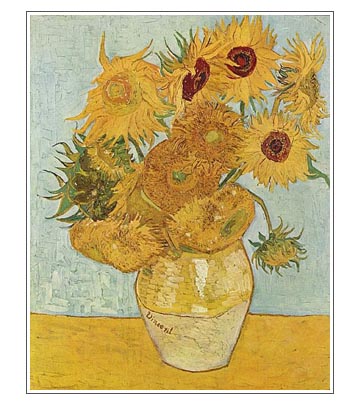                                                         VINCENT VAN GOGH:                                                                            «Solsikker»(1889)Se godt på bakgrunnen – hvordan er den malt?Hvorfor er det ulike farger på vasen?Hvorfor tror du han malte solsikker?Hva synes du om maleriet?Timeplan uke 35Timeplan uke 36Info til hjemmet:Dette ble en flott oppstart! Vi har hatt vår første uke på 5.trinn, og det har vært kjempegod stemning hele uka! Vi gratulerer våre nye elevrådsrepresentanter: Anton, Jens Martin, Sara og Ferdinand!Foreldremøtet for 5.trinn blir tirsdag 11. september 18.00.-19.30. Hold av datoen! Innkalling med saksliste kommer senere. På tirsdag skal vi opp til biblioteket på Tjøme. Ta med lånekort hvis du har!Samtykkeskjema er levert ut – fyll ut og send det tilbake til kontaktlærerne.Vi starter nå opp med 2-ukersplaner. Leksesjekk blir fredag hver 14.dag.Husk BOKBIND, PENNAL og INNESKO!Husk at alle kladdebøker skal ligge i sekken hver dag! Leksehjelp starter opp tirsdag 4.september fra 13.00 – 14.15. De som ønsker å være med, må MELDE SEG PÅ via sms til kontaktlærer.Hvis noen har et buss-lånekort fra i fjor, så leveres det tilbake til skolen.Vi har fått ny helsesøster ved skolen. Stine er på Lindhøy skole tirsdager og onsdager fra kl 09.00-14.00.Info til hjemmet:Dette ble en flott oppstart! Vi har hatt vår første uke på 5.trinn, og det har vært kjempegod stemning hele uka! Vi gratulerer våre nye elevrådsrepresentanter: Anton, Jens Martin, Sara og Ferdinand!Foreldremøtet for 5.trinn blir tirsdag 11. september 18.00.-19.30. Hold av datoen! Innkalling med saksliste kommer senere. På tirsdag skal vi opp til biblioteket på Tjøme. Ta med lånekort hvis du har!Samtykkeskjema er levert ut – fyll ut og send det tilbake til kontaktlærerne.Vi starter nå opp med 2-ukersplaner. Leksesjekk blir fredag hver 14.dag.Husk BOKBIND, PENNAL og INNESKO!Husk at alle kladdebøker skal ligge i sekken hver dag! Leksehjelp starter opp tirsdag 4.september fra 13.00 – 14.15. De som ønsker å være med, må MELDE SEG PÅ via sms til kontaktlærer.Hvis noen har et buss-lånekort fra i fjor, så leveres det tilbake til skolen.Vi har fått ny helsesøster ved skolen. Stine er på Lindhøy skole tirsdager og onsdager fra kl 09.00-14.00.Info til hjemmet:Dette ble en flott oppstart! Vi har hatt vår første uke på 5.trinn, og det har vært kjempegod stemning hele uka! Vi gratulerer våre nye elevrådsrepresentanter: Anton, Jens Martin, Sara og Ferdinand!Foreldremøtet for 5.trinn blir tirsdag 11. september 18.00.-19.30. Hold av datoen! Innkalling med saksliste kommer senere. På tirsdag skal vi opp til biblioteket på Tjøme. Ta med lånekort hvis du har!Samtykkeskjema er levert ut – fyll ut og send det tilbake til kontaktlærerne.Vi starter nå opp med 2-ukersplaner. Leksesjekk blir fredag hver 14.dag.Husk BOKBIND, PENNAL og INNESKO!Husk at alle kladdebøker skal ligge i sekken hver dag! Leksehjelp starter opp tirsdag 4.september fra 13.00 – 14.15. De som ønsker å være med, må MELDE SEG PÅ via sms til kontaktlærer.Hvis noen har et buss-lånekort fra i fjor, så leveres det tilbake til skolen.Vi har fått ny helsesøster ved skolen. Stine er på Lindhøy skole tirsdager og onsdager fra kl 09.00-14.00.Info til hjemmet:Dette ble en flott oppstart! Vi har hatt vår første uke på 5.trinn, og det har vært kjempegod stemning hele uka! Vi gratulerer våre nye elevrådsrepresentanter: Anton, Jens Martin, Sara og Ferdinand!Foreldremøtet for 5.trinn blir tirsdag 11. september 18.00.-19.30. Hold av datoen! Innkalling med saksliste kommer senere. På tirsdag skal vi opp til biblioteket på Tjøme. Ta med lånekort hvis du har!Samtykkeskjema er levert ut – fyll ut og send det tilbake til kontaktlærerne.Vi starter nå opp med 2-ukersplaner. Leksesjekk blir fredag hver 14.dag.Husk BOKBIND, PENNAL og INNESKO!Husk at alle kladdebøker skal ligge i sekken hver dag! Leksehjelp starter opp tirsdag 4.september fra 13.00 – 14.15. De som ønsker å være med, må MELDE SEG PÅ via sms til kontaktlærer.Hvis noen har et buss-lånekort fra i fjor, så leveres det tilbake til skolen.Vi har fått ny helsesøster ved skolen. Stine er på Lindhøy skole tirsdager og onsdager fra kl 09.00-14.00.Info til hjemmet:Dette ble en flott oppstart! Vi har hatt vår første uke på 5.trinn, og det har vært kjempegod stemning hele uka! Vi gratulerer våre nye elevrådsrepresentanter: Anton, Jens Martin, Sara og Ferdinand!Foreldremøtet for 5.trinn blir tirsdag 11. september 18.00.-19.30. Hold av datoen! Innkalling med saksliste kommer senere. På tirsdag skal vi opp til biblioteket på Tjøme. Ta med lånekort hvis du har!Samtykkeskjema er levert ut – fyll ut og send det tilbake til kontaktlærerne.Vi starter nå opp med 2-ukersplaner. Leksesjekk blir fredag hver 14.dag.Husk BOKBIND, PENNAL og INNESKO!Husk at alle kladdebøker skal ligge i sekken hver dag! Leksehjelp starter opp tirsdag 4.september fra 13.00 – 14.15. De som ønsker å være med, må MELDE SEG PÅ via sms til kontaktlærer.Hvis noen har et buss-lånekort fra i fjor, så leveres det tilbake til skolen.Vi har fått ny helsesøster ved skolen. Stine er på Lindhøy skole tirsdager og onsdager fra kl 09.00-14.00.Kontaktlærer 5AAnne Jorun Strømmenanne.jorun.strommen@faerder.kommune.no Tlf: 480 90 640Kontaktlærer 5BKjetil W. Langsrudkjetil.w.langsrud@faerder.kommune.no                                          tlf: 901 91 196RessurslærerCatharina Herlofsencatharina.herlofsen@faerder.kommune.no MattelærerKetil Bodvinketil.bodvin@faerder.kommune.noAssistenterKarin LangøyMarianne TornesMusikklærerKari HvitsteinForeldrekontakt: Ann-Kristin Haug                                                                            FAU: Charlotte Hemlock og Kjersti GlosliForeldrekontakt: Ann-Kristin Haug                                                                            FAU: Charlotte Hemlock og Kjersti GlosliForeldrekontakt: Ann-Kristin Haug                                                                            FAU: Charlotte Hemlock og Kjersti GlosliForeldrekontakt: Ann-Kristin Haug                                                                            FAU: Charlotte Hemlock og Kjersti GlosliForeldrekontakt: Ann-Kristin Haug                                                                            FAU: Charlotte Hemlock og Kjersti GlosliSkolens hjemmeside: www.lindhoy.no     Skolens tlf.nr.: 33 06 77 70    Mobilskole: Send «lind 5A eller 5B» + tekst, til 03686Skolens hjemmeside: www.lindhoy.no     Skolens tlf.nr.: 33 06 77 70    Mobilskole: Send «lind 5A eller 5B» + tekst, til 03686Skolens hjemmeside: www.lindhoy.no     Skolens tlf.nr.: 33 06 77 70    Mobilskole: Send «lind 5A eller 5B» + tekst, til 03686Skolens hjemmeside: www.lindhoy.no     Skolens tlf.nr.: 33 06 77 70    Mobilskole: Send «lind 5A eller 5B» + tekst, til 03686Skolens hjemmeside: www.lindhoy.no     Skolens tlf.nr.: 33 06 77 70    Mobilskole: Send «lind 5A eller 5B» + tekst, til 03686Uke36Mandag3.9Tirsdag4.9Onsdag5.9Torsdag6.9Fredag7.908.20SamlingSamlingEngelsklesingSamlingSamling08.45Norsk Matte /NaturfagSkriveverkstedGymKunst &Håndverk09.45PausePausePausePausePause10.00NorskNaturfag/ matteSkriveverkstedArbeidsprogram Kunst & Håndverk11.00MatPauseMatPauseMatPauseMatPauseMatPause11.50Matte/EngelskKRLEMusikkEngelsk/MatteSamfunnsfag / Norsk12.50PausePausePausePausePause13.00Engelsk/MatteMatte/EngelskSamfunnsfag / NorskHjem14.0012.5012.5014.3514.00Uke35Mandag27.8Tirsdag28.8Onsdag29.8Torsdag30.8Fredag31.808.20SamlingSamlingEngelsklesingSamlingSamling08.45Norsk Matte /bibliotekbesøkSkriveverkstedGymKunst &Håndverk09.45PausePausePausePausePause10.00NorskBibliotekbesøk/ matteSkriveverkstedArbeidsprogram Kunst & Håndverk11.00MatPauseMatPauseMatPauseMatPauseMatPause11.50Matte/EngelskKRLEMusikkEngelsk/MatteSamfunnsfag / Norsk12.50PausePausePause13.00Engelsk/MatteMatte/EngelskSamfunnsfag / NorskHjem:14.0012.5012.5014.3514.00